«Утверждаю»Директор ЦГПБ им. В.В. МаяковскогоЗ. В. Чалова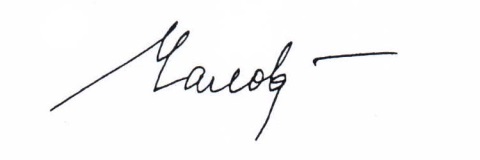 Положениео Литературном конкурсе «Читали ль вы?...»Общие положения1.1. Настоящее Положение определяет цели, задачи, порядок и условия проведения Литературного конкурса «Читали ль вы?...» (далее - Конкурс), критерии оценки и требования к его участникам, порядок подведения итогов и награждения победителей.1.2. Конкурс организован в рамках общегородского Фестиваля «Петербургские разночтения».1.3. Настоящее Положение публикуется в открытом доступе на официальном сайте ЦГПБ                      им. В.В. Маяковского www.pl.spb.ru, Интернет-портале Корпоративной сети общедоступных библиотек Санкт-Петербурга (КСОБ СПб), сайтах библиотек, также в социальных сетях.1.4. Настоящее Положение предоставляется для ознакомления всем заинтересованным лицам, претендующим на участие в Конкурсе. 2. Основные цели и задачи Конкурса2.1. Повышение общественного интереса к чтению и максимальное вовлечение самых широких слоев населения Санкт-Петербурга в процесс чтения.2.2. Рост читательской активности и компетентности; развитие читательских интересов, воспитание культуры чтения. 2.3. Содействие формированию творческой, интеллектуально развитой, гармоничной личности. 2.4. Создание в библиотеках интеллектуального творческого пространства, способствующего более широкому взаимодействию людей, их саморазвитию, интересному общению и досугу.2.5. Раскрытие и поддержка творческого потенциала и стимулирование творческой инициативы сотрудников общедоступных библиотек Санкт-Петербурга.2.6. Развитие инновационной деятельности, продвижение новых идей и форм работы общедоступных библиотек по организации интеллектуального досуга.3. Организация и проведение Конкурса3.1. Организацию и проведение Конкурса обеспечивает СПб ГБУК «Центральная городская публичная библиотека им. В.В. Маяковского» (ЦГПБ им. В.В. Маяковского) при поддержке Комитета по культуре Санкт-Петербурга (далее – Организатор).3.2. В Конкурсе может участвовать любой человек, независимо от пола, места проживания, рода занятий и увлечений, достигший возраста 14 лет. Допускается участие коллективов авторов, литературных студий, а также других объединений и организаций.Участники Конкурса представляют (рекомендуют) книгу, ставшую для них открытием последних лет (прочитанную  в 2015-2017 годы); книгу, которая произвела наиболее сильное впечатление (не обязательно положительное). Книга может быть любого года издания. Один участник может представить не более 3-х (трех) книг. Работы представляются по двум номинациямТекстовые работы (эссе, статья, рецензия на книгу, отзыв о книге, воображаемое интервью с автором, «продолжение» книги, разработка настольной игры, квеста, викторины по книге и т.д.);Работы, выполненные средствами мультимедиа (буктрейлер, видеоролик, видеоинтервью, компьютерная игра, электронная презентация и т.д.).Каждый участник Конкурса может представить неограниченное количество работ                         в любой номинации или обеих номинациях.  3.6.  На Конкурс принимаются работы в электронном виде. Текстовые работы представляются в Microsoft Office Word, объем не более 3 стр., формат А4, шрифт Times New Roman, кегль 12, интервал 1,5. Работы, выполненные средствами мультимедиа, представляются в следующих форматах: презентация Microsoft Office PowerPoint (pptx); MOV; MP4; AVI. Участники также представляют «Визитные карточки участников» с фотографией в формате JPG (Приложение № 1) 3.7. Плата за участие в Конкурсе не взимается, работы не рецензируются и остаются в распоряжении Организаторов.3.8. Сроки проведения Конкурса устанавливаются с 01 февраля по 15 июля 2017 года в два этапа:- с 01 февраля по 15 мая 2017 г. – прием конкурсных работ, регистрация Участников;- с 15 мая по 15 июля 2017 г. просмотр работ конкурсной комиссией, подведение итогов, определение победителей.3.9. Для участия в Конкурсе необходимо направить работы и «Визитные карточки участника» (Приложение № 1) в электронном виде в Оргкомитет по адресу электронной почты levina@pl.spb.ru (с указанием ЛИТКОНКУРС в теме сообщения) или сдать на флеш-носителе непосредственно в Конкурсную комиссию по адресу: Санкт-Петербург, наб. реки Фонтанки,                       д. 46 (ЦГПБ им. В.В. Маяковского, Управление научно-организационной работы и сетевого взаимодействия; координатор конкурса: 363-27-53 – Левина Елена Олеговна)4. Права и обязанности Участников и Организатора Конкурса4.1. Участие в Конкурсе подразумевает полное ознакомление и согласие Участников с данным Положением.4.2. Предоставляя работу для участия в Конкурсе, Участник:- подтверждает, что все авторские права на представленную им работу принадлежат исключительно ему 	и использование этой работы при проведении конкурса не нарушает имущественных и/или неимущественных прав третьих лиц;- обязуется содействовать в разрешении претензий третьих лиц в случае предъявления таких претензий к Организаторам конкурса в связи с опубликованием работы и в полном объеме возместить все убытки в случае выявления факта нарушения авторских прав;- обязуется выступить в суде в качестве третьего лица, на стороне ответчика в случае предъявления к Организатору конкурса третьими лицами иска, связанного с использованием опубликованной работы;- дает согласие на предоставление Организаторам права на публичный доступ к представленным работам, не преследующий коммерческие цели: выставки, возможные публикации этих произведений на безгонорарной основе в печатных изданиях, в интернет-ресурсах и т.д. с использованием данных «Визитной карточки участника».При этом за авторами сохраняются авторские права, а также право публиковать и выставлять работы.4.3. Организатор имеет право не допускать к участию в Конкурсе работы, не соответствующие требованиям, без предоставления дополнительных объяснений.4.4. Работы, представленные на Конкурс, могут быть отклонены от участия в Конкурсе в следующих случаях:- работа не соответствует тематике Конкурса;- низкое художественное или техническое качество работы;- работы, имеющие эротическую составляющую, а также работы, в которых можно распознать элементы насилия, расовой или религиозной непримиримости.5. Подведение итогов Литературного конкурса и награждение победителейИтоги Конкурса не позднее 15 июля 2017 г. подводит Конкурсная комиссия, состав которой формирует и утверждает дирекция ЦГПБ им. В.В. Маяковского. Итоги Конкурса размещаются на сайте ЦГПБ им.В.В. Маяковского, интернет-портале КСОБ СПб и иных печатных и интернет-источниках.Оценка работ производится по 10-балльной шкале. Для единообразного сравнения конкурсных работ используются следующие критерии оценки: соответствие теме;  полнота раскрытия темы; стиль и оригинальность работы; художественный уровень работы.5.4. Решение Конкурсной комиссии принимается открытым голосованием двумя третями голосов и оформляется соответствующим протоколом.5.5. Награждение победителей Конкурса проводится на заключительном мероприятии  Фестиваля «Петербургские разночтения».5.6. Победителям вручаются дипломы за 1,2,3 места и памятные подарки.5.7. По решению Конкурсной комиссии могут быть учреждены Гран-при, Специальные дипломы и Почетные грамоты.5.8. Работы победителей и участников Конкурса могут быть изданы в виде сборника.Приложение № 1Визитная карточка участникаФото (в формате JPG)Фамилия, имя  __________________________________________________________Место работы и должность  (по желанию) __________________________________Место учебы  (по желанию)  _________________________________________Контактная информация (тел., e-mail) _______________________________________________